Date: 17th November 2023NOTICE OF ORDINARY BOARD MEETINGIn accordance with Schedule 1 of the Local Government Act 1985, Notice is hereby given that the next Board Meeting of Port St Mary Commissioners will be held in the Board Room at the Town Hall on Wednesday 22nd November 2023 at 7.00p.m. Private session of Port St Mary Commissioners will be held following conclusion of the Public Board Meeting.Only business of a formal nature as defined in the Agenda for the meeting which is set out below, may be discussed as defined in Port St Mary Commissioners Standing Orders governed by Section 27 of the Local Government Act 1985 [as amended by Section 8 Local Government Act 2006]. All Commissioners are urged to attend and bring with them their copy of Standing Orders.Hayley KinvigClerk PORT ST MARY COMMISSIONERSORDINARY BOARD MEETING22ND NOVEMBER 2023AGENDA – OPEN SESSIONItem 3.1PORT ST MARY COMMISSIONERS MATTERS ARISING & PUBLIC CORRESPONDENCE REPORTMatters Arising Strategic Plan Review – The Board response was submitted. Highways Service Level Agreement – The Board response was submitted. Public Correspondence Bus Service Complaint – The complainant requested the correspondence in only shared with Rushen & Arbory Commissioners, this has been done. Windfarm Engagement – Further correspondence below has been received.To:​Hayley Kinvig​Mon 30/10/2023 15:38Dear Hayley,No worries, I am glad we are in touch and thank you for the invite. I am not sure if I will be in the IOM in January, but I will discuss with the team to find an alternative as we are keen on meeting with you.In the meantime, and I appreciate you and the Commissioners are busy for the rest of the year, perhaps a remote meeting through Teams / Zoom could be useful? We could accommodate to evening hours if it works for you, and I can gladly send the meeting link.The intent behind the call is to set an initial point of contact for updates, present the planned studies and gather your insights on the studies and proposed development. Some of the preliminary studies may commence soon and the Environmental Impact Assessment would start early next year, so it would be useful for us to liaise remotely with you this year, but I understand if that is not feasible at this stage.For transparency, we have already met (some in person and some remotely) with the Commissioners of Port Erin, Castletown and Arbory & Rushen, and we are still hoping to meet with Malew Commissioners.Please let me know if the online meeting alternative could work, and if not, I can gladly come back with other options for a meeting next year.All the best,AlexItem 6.1PORT ST MARY COMMISSIONERSPROJECTS UPDATE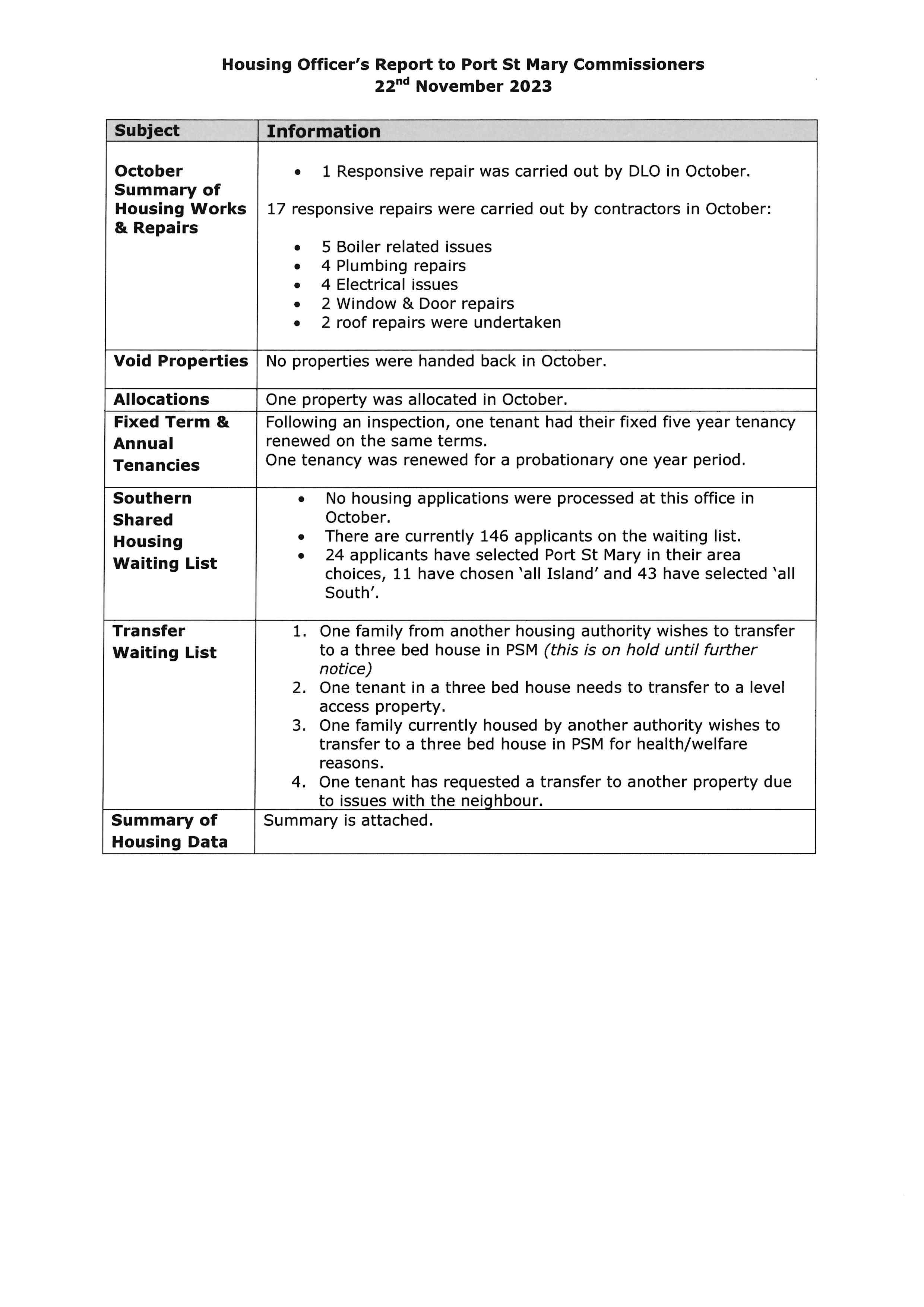 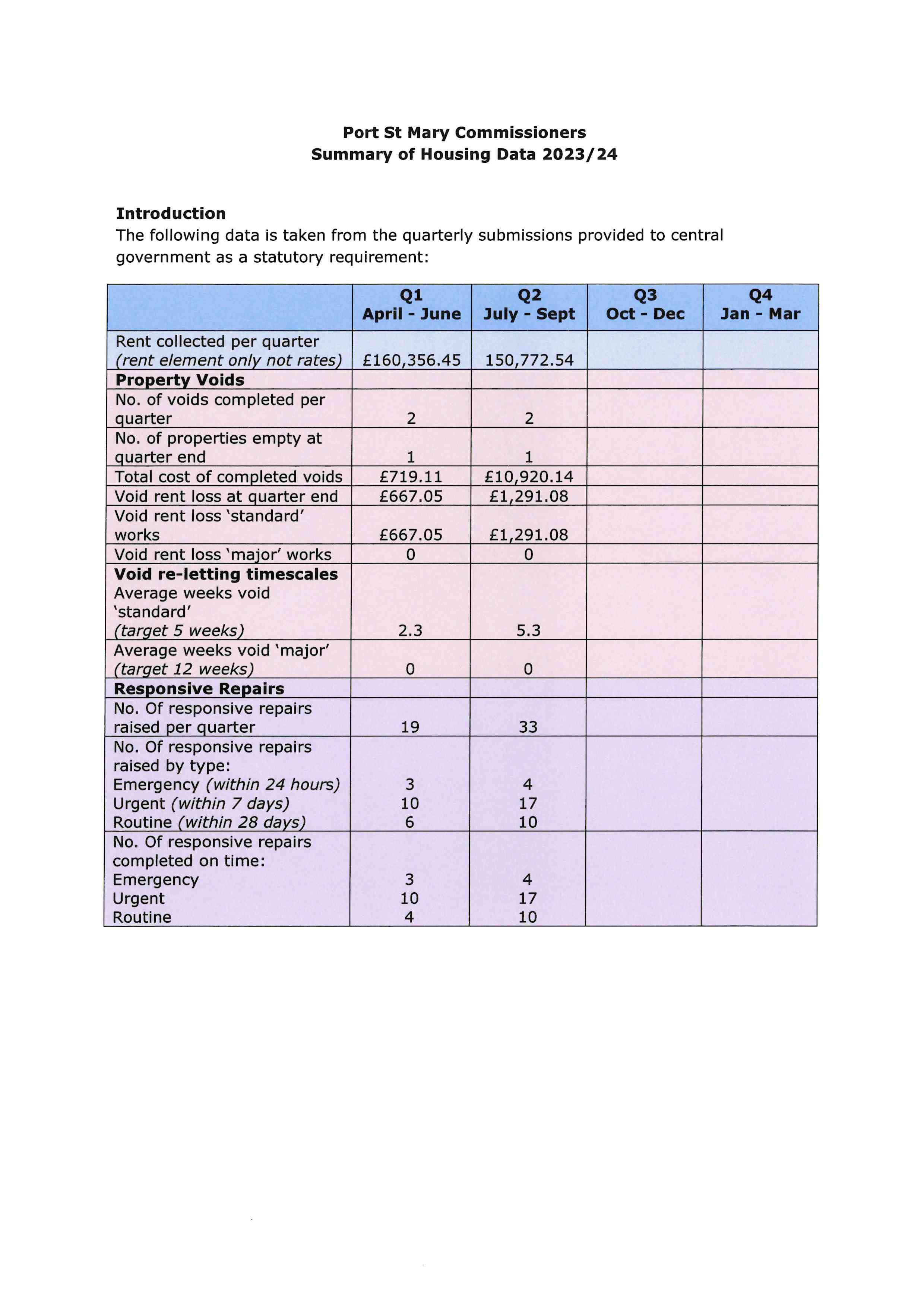 Item 8.1PORT ST MARY COMMISSIONERSPUBLIC CORRESPONDENCEJason RobertsWed 15/11/2023 15:28Afternoon Steve/Nadia,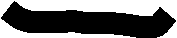 At the Board meeting of Port Erin Commissioners yesterday evening, the following notice of motion was passed:That the board resolve to submit a request to the Department of Infrastructure for a review of the Local Government (Members’ Attendance Allowances) Order 2013 to be undertaken as this order was made more than a decade ago.The rationale provided for the motion was that the attendance allowance rates have not been addressed for around 10 years and that with a review and increase of the allowance rates, this may encourage more people to stand for office in the future. The Consumer Price Index increase from November 2013 to date stands at 37.8 (121.0 to 158.8).As such, please accept this email as a formal request by the Board of Port Erin Commissioners that the Department of Infrastructure undertakes a review of the Local Government (Members' Attendance Allowances) Order 2013 with a view to increasing the attendance allowance rates to a more realistic level.
The Board also asked for this request to be circulated to each of the other local authorities for reference, which has been done by blind copy.Kind regards,
JasonJason RobertsClerkPort Erin CommissionersTel: 01624 832298Web: www.porterin.gov.imFacebook: porterincomsTwitter: porterincomsInstagram: porterincomsItem 8.2PORT ST MARY COMMISSIONERSPUBLIC CORRESPONDENCEFrom: pkf@manx.net <pkf@manx.net>
Sent: Thursday, November 2, 2023 9:25 PM
To: Port St Mary Commissioners <commissioners@portstmary.gov.im>
Subject: Request for charitable collecting over festive period 2022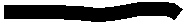 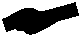 Good evening Port St Mary Commissioners.On behalf of Rushen Silver Band, may I ask if the Commissioners would grant Rushen Silver Band permission to carry out house to house street collecting during the period 1st December 2023 to 25th December 2023 please.As you will already be aware, the band does a lot of community based work in the south of the Island and the general public really enjoy hearing and listening to the Band. The festive period gives the band the opportunity to not only play to the public but also enables the band to do some fund raising of our own to make sure we can continue for a further 12 months realising the annual cost to run the band is now in the region of £7,000.Many thanks for your help with this request.
Peter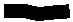 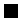 Peter Faragher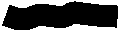 Secretary – Rushen Silver BandManx Registered Charity No. 274 | www.rushensilverband.org.imItem 9.1 - 9.2PORT ST MARY COMMISSIONERSPLANNING MATTERS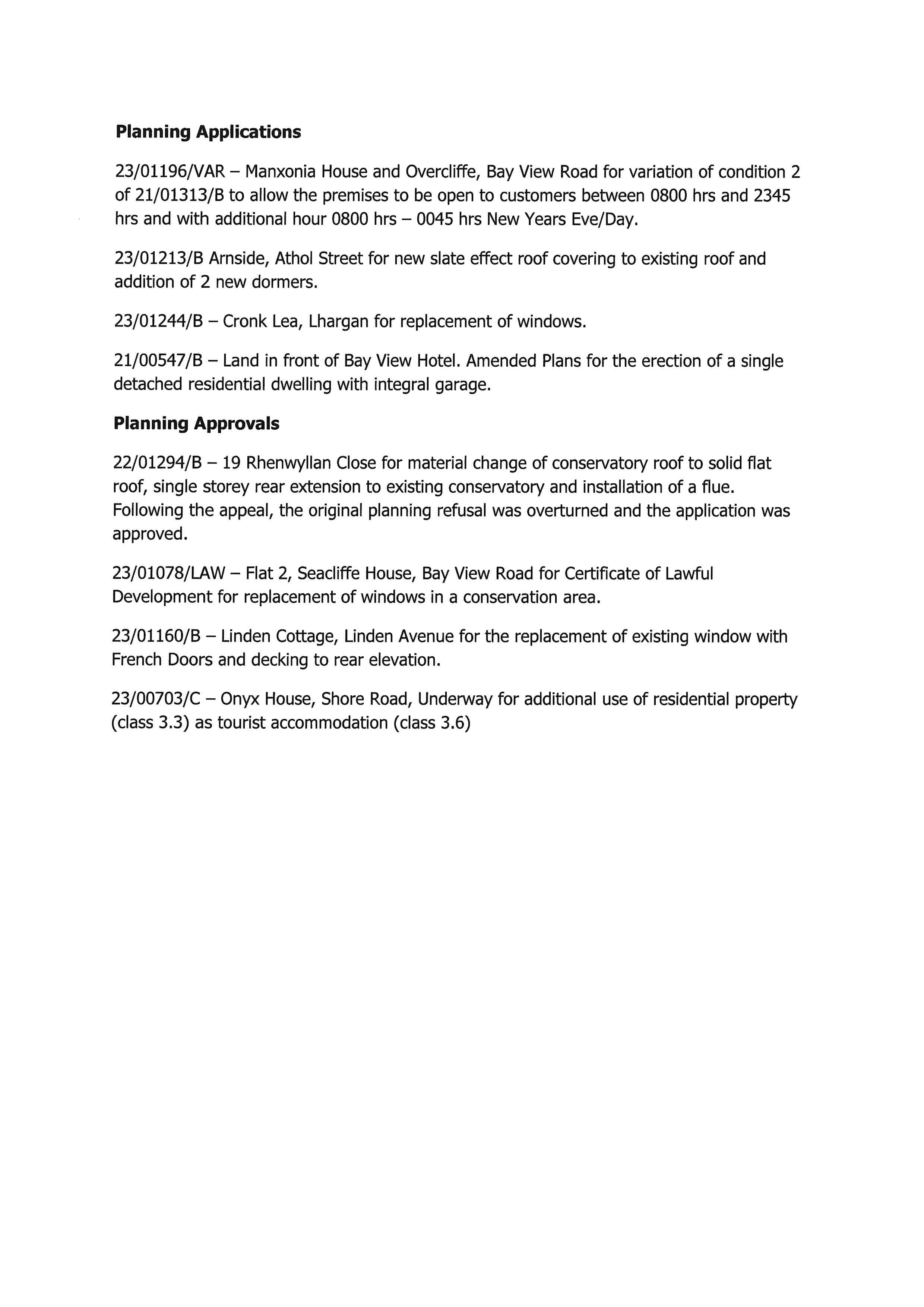 Item 10.3PORT ST MARY COMMISSIONERSMEETING DATES FOR 2023/24 Item NumberItemItemAction Required1.OPENING OF THE MEETINGOPENING OF THE MEETINGOPENING OF THE MEETING1.1Welcome, Apologies & DeclarationsWelcome, Apologies & DeclarationsAs required by Board members2.MINUTESFour Members who were present are required to approve MinutesMINUTESFour Members who were present are required to approve MinutesMINUTESFour Members who were present are required to approve Minutes2.1Minutes of the Ordinary Meeting held on the 25th October 2023Minutes of the Ordinary Meeting held on the 25th October 2023For Board approval 3.MATTERS ARISINGMATTERS ARISINGMATTERS ARISING3.1Matters arising from previous meetings Matters arising from previous meetings Clerk to provide necessary updates4.MOTIONS – NoneMOTIONS – NoneMOTIONS – None5.FINANCE FINANCE FINANCE 5.1Invoices for payment in November For Board approval For Board approval 6.PROJECTSPROJECTSPROJECTS6.1PSM Events PSM Events For Board discussion7.HOUSINGHOUSINGHOUSING7.1Housing Officers ReportFor Board discussion For Board discussion 7.2Tenant Arrears ReportFor Board discussionFor Board discussion8.PUBLIC CORRESPONDENCE & COMMUNICATIONS PUBLIC CORRESPONDENCE & COMMUNICATIONS PUBLIC CORRESPONDENCE & COMMUNICATIONS 8.1Port Erin Commissioners re Members ExpensesFor Board discussion For Board discussion 8.2Rushen Silver Band collection requestFor Board discussion & responseFor Board discussion & response9.PLANNING MATTERSPLANNING MATTERSPLANNING MATTERS9.1Planning ApplicationPlanning ApplicationFor Board discussion 9.2Planning ApprovalsPlanning ApprovalsFor Board discussion10.POLICY & RESOURCESPOLICY & RESOURCESPOLICY & RESOURCES10.12023/24 Meeting Dates2023/24 Meeting DatesFor noting11.PUBLIC CONSULTATIONS PUBLIC CONSULTATIONS PUBLIC CONSULTATIONS 11.1Tynwald Commissioner – Consultation on PrinciplesFor Board responseFor Board response11.2Mooir Vannin Consultation – the Board are requested to have read the information on the link within the document prior to the meetingFor Board response For Board response 12.INVITATIONSINVITATIONSINVITATIONS12.1Parish of German Civic Service InvitationFor Chairman responseFor Chairman response12.2Royal Artillery Association St Barbara’s Day Service InvitationFor Chairman responseFor Chairman response12.3Tynwald Carol Service InvitationFor Board responseFor Board response13.ANY OTHER BUSINESS OF AN URGENT NATURE(BY PERMISSION OF THE CHAIR)ANY OTHER BUSINESS OF AN URGENT NATURE(BY PERMISSION OF THE CHAIR)ANY OTHER BUSINESS OF AN URGENT NATURE(BY PERMISSION OF THE CHAIR)6.1  Events Remembrance Day Post event discussion to be had.Christmas light switch on – Manxonia House treeFriday 1st December – verbal update to be provided by RG & the ClerkChristmas Market – The market will be held on Thursday 7th December 5-8pm.  Christmas Carol Service – To be held on Tuesday 12th December at St Marys Church 7.30pm. Further verbal update to be provided by the Clerk.Willow Lantern Making – Lantern making workshop in the Town Hall on Saturday 16th December 2-6pm.  2023/24 Meeting Dates2023/24 Meeting Dates13th December 2023Only 1 meeting held in December10th January 2024Second meeting – may not be required24th January 202414th February 2024Second meeting – may not be required28th February 202413th March 2024Second meeting – may not be required27th March 202410th April 2024Second meeting – may not be required24th April 20248th May 2024AGM Only 